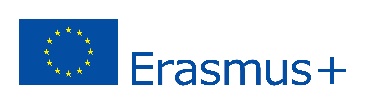 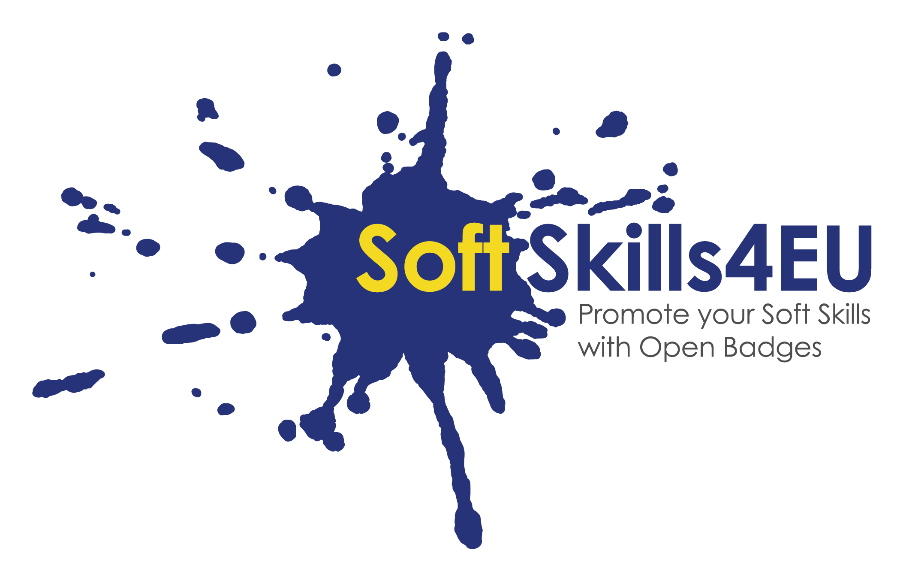 SoftSkills4EU:Promote your Soft Skills with Open BadgesPartner organization: Promimpresa srl COMPETENCE FRAMEWORK FOR SOFT SKILLSOutput: IO1 Competence framework for soft skillsActivity: IO1 A2: Competence frameworkProject: SoftSkills4EU: Promote your Soft Skills with Open BadgesProject title: Promote your soft skills with open badgesAcronym: SoftSkills4euProject No.: 2018-1-SI01-KA204-047088Project coordinator: Development and Education Centre Novo mesto (RIC Novo mesto), Slovenia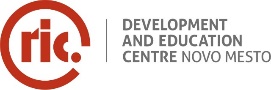 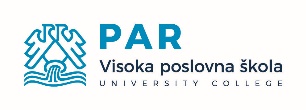 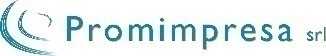 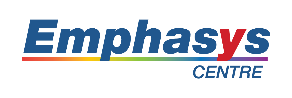 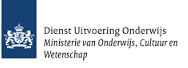 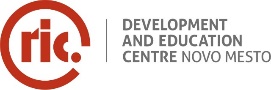 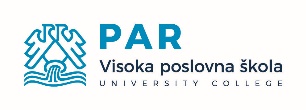 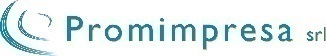 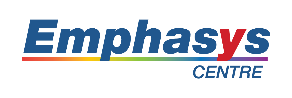 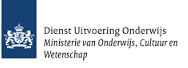 TOPIC 1: HANDLING STRESS*Knowledge, skills and competencies on level C include points from level A and B.Knowledge, skills and competencies on level B include points from level A. TOPIC 2: SELF-AWARENESS*Knowledge, skills and competencies on level C include points from level A and B.Knowledge, skills and competencies on level B include points from level A. TOPIC 3:  PERSONAL DEVELOPMENT*Knowledge, skills and competencies on level C include points from level A and B.Knowledge, skills and competencies on level B include points from level A. TOPIC 4:  SELF-MANAGEMENT*Knowledge, skills and competencies on level C include points from level A and B.Knowledge, skills and competencies on level B include points from level A. TOPIC 5:  EMOTIONAL INTELLIGENCE*Knowledge, skills and competencies on level C include points from level A and B.Knowledge, skills and competencies on level B include points from level A. LevelKNOWLEDGEIn the context of EQF, knowledge is described as theoretical and/or factual.SKILLS In the context of EQF, skills are described as cognitive (involving the use of logical, intuitive and creative thinking) and practical (involving manual dexterity and the use of methods, materials, tools and instruments).COMPETENCE (RESPONSIBILITY AND AUTONOMY) In the context of the EQF responsibility and autonomy is described as the ability of the learner to apply knowledge and skills autonomously and with responsibility.Basic (A): Referring to EQF level 3-4Common factors which induce stress. To identify stressors in every day life experienceTo limit exposure to factors which induce stress and to say no to additional responsibilities.Intermediate (B)Referring to EQF level 5Reframing techniques Anticipating stressful conflctViewing problems in a positive wayTo examine and reframe stressful situationAdvanced (C)Referring to EQF level 6Different reaction to stress Growing-up from stressful experiencesTo choose the appropriate reaction to stressful circumstancesLevelKNOWLEDGEIn the context of EQF, knowledge is described as theoretical and/or factual.SKILLS In the context of EQF, skills are described as cognitive (involving the use of logical, intuitive and creative thinking) and practical (involving manual dexterity and the use of methods, materials, tools and instruments).COMPETENCE (RESPONSIBILITY AND AUTONOMY) In the context of the EQF responsibility and autonomy is described as the ability of the learner to apply knowledge and skills autonomously and with responsibility.Basic (A): Referring to EQF level 3-4Attitude influence on achievements accomplishmentManaging achievements according to personal attitudeTo self-assess attitude  and how it helps or hinders my achievementsIntermediate (B)Referring to EQF level 5In-life events analysis To not magnify positive and minimize the negative aspects in evaluating a situationTo handle a situation seeing its realityAdvanced (C)Referring to EQF level 6Different definition of successTaking into account attitude in defining successTo evaluate success taking into account attitude, actions and acknowledgementsLevelKNOWLEDGEIn the context of EQF, knowledge is described as theoretical and/or factual.SKILLS In the context of EQF, skills are described as cognitive (involving the use of logical, intuitive and creative thinking) and practical (involving manual dexterity and the use of methods, materials, tools and instruments).COMPETENCE (RESPONSIBILITY AND AUTONOMY) In the context of the EQF responsibility and autonomy is described as the ability of the learner to apply knowledge and skills autonomously and with responsibility.Basic (A): Referring to EQF level 3-4Progresses AssessmentReviewing goalsAnalysing progressesTo self-assess progresses towards goalsIntermediate (B)Referring to EQF level 5Progresseses ReviewAnalysing progresses according to priorities and goalsReviewing learning pathTo review actions according to personal priorities Advanced (C)Referring to EQF level 6Personal development strategiesSetting-up personal development strategiesTo set up personal development strategies based on attitude and preferenciesLevelKNOWLEDGEIn the context of EQF, knowledge is described as theoretical and/or factual.SKILLS In the context of EQF, skills are described as cognitive (involving the use of logical, intuitive and creative thinking) and practical (involving manual dexterity and the use of methods, materials, tools and instruments).COMPETENCE (RESPONSIBILITY AND AUTONOMY) In the context of the EQF responsibility and autonomy is described as the ability of the learner to apply knowledge and skills autonomously and with responsibility.Basic (A): Referring to EQF level 3-4Differences in roles and responsibilities Adaptability to a specific role orresponsibilityTo recognize role and responsibilities in which the person is involvedIntermediate (B)Referring to EQF level 5Progress trackingAnalysing Progresses-Expectations balanceTo track progresses according expectationsAdvanced (C)Referring to EQF level 6PrioritizationBalancing goals and working preferences  To set priorities and goals to achieveLevelKNOWLEDGEIn the context of EQF, knowledge is described as theoretical and/or factual.SKILLS In the context of EQF, skills are described as cognitive (involving the use of logical, intuitive and creative thinking) and practical (involving manual dexterity and the use of methods, materials, tools and instruments).COMPETENCE (RESPONSIBILITY AND AUTONOMY) In the context of the EQF responsibility and autonomy is described as the ability of the learner to apply knowledge and skills autonomously and with responsibility.Basic (A): Referring to EQF level 3-4Influence of emotions and feelings on actionsTo identify different emotions and feelingsTo understand personal emotions and feelingsIntermediate (B)Referring to EQF level 5Empathy Human emotional behaviour To understand other people emotional statusTo recognize emotions and feelings behind people actionsAdvanced (C)Referring to EQF level 6Social interaction To choose the most appropriate approach to social situation To successfully navigate social situations